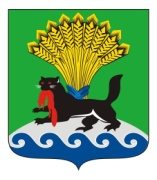 РОССИЙСКАЯ ФЕДЕРАЦИЯИРКУТСКАЯ ОБЛАСТЬИРКУТСКОЕ РАЙОННОЕ МУНИЦИПАЛЬНОЕ ОБРАЗОВАНИЕАДМИНИСТРАЦИЯПОСТАНОВЛЕНИЕот «30» июня 2017г.			                                                                      	                    №213Об установлении категории земельного участка, расположенного по адресу: Иркутская область, Иркутский районВ связи с отсутствием категории земель земельного участка с кадастровым номером 38:06:000000:6867 в государственном кадастре недвижимости, рассмотрев письмо Управления Росреестра по Иркутской области от 19.06.2017  №08-19361, заявление об установлении категории земельного участка Скорнякова Владимира Анатольевича, в лице Добрыниной Веры Ильиничны, действующей на основании  доверенности от 05.12.2016 реестр.№7-5862, кадастровую выписку о земельном участке №3800/601/17-455727 от 09.06.2017, постановление Администрации Иркутского района №282.4 от 24.05.1993,  постановление Администрации Иркутского района №49.9 от 26.01.1993, государственный акт на право собственности на землю, пожизненного наследуемого владения, бессрочного (постоянного) пользования землей              №7506-01064, выписку из Единого государственного реестра недвижимости об основных характеристиках и зарегистрированных правах на объект недвижимости от 15.05.2017, руководствуясь п. 4 ст. 14 Федерального закона от  №172-ФЗ «О переводе земель или земельных участков из одной категории в другую», распоряжением Администрации Иркутского районного муниципального образования от 15.06.2017 №461-к, ст.ст. 39, 45, 54 Устава Иркутского районного муниципального образования, администрация Иркутского районного муниципального образованияПОСТАНОВЛЯЕТ: 1.Установить категорию земельного участка с кадастровым номером 38:06:000000:6867, площадью 13100 кв.м., расположенного по адресу: Иркутская область, Иркутский район – земли сельскохозяйственного назначения.2.Комитету по управлению муниципальным имуществом и жизнеобеспечению администрации Иркутского районного муниципального образования в установленном законом порядке направить копию данного постановления в филиал Федерального государственного бюджетного учреждения «Федеральная кадастровая палата Федеральной службы государственной регистрации, кадастра и картографии» по Иркутской области.3.Опубликовать настоящее постановление на официальном сайте Иркутского районного муниципального образования  www.irkraion.ru.4. Контроль исполнения постановления возложить на первого заместителя Мэра района.Исполняющий обязанности Мэра  района  			                    	И.В. ЖукПОДГОТОВИЛ:ВИЗА СОГЛАСОВАНИЯ:Ведущий инженер отдела  по управлению и распоряжению земельными участками   КУМИ Иркутского район«__»_________20______года                Е.В. КоровинаПредседатель КУМИ Иркутского района «___»_________20______годаЗам.председателя КУМИ Иркутского района«___»_________20______года                  В.В. Чекризов                   А.В. ПарыгинЗам.председателя КУМИ - начальник отдела по управлению и распоряжению земельными участками«___»_________20_______года                 А.В. ИвановаНачальник правового управления«___»_________20______года                 В.Г. Слинкова